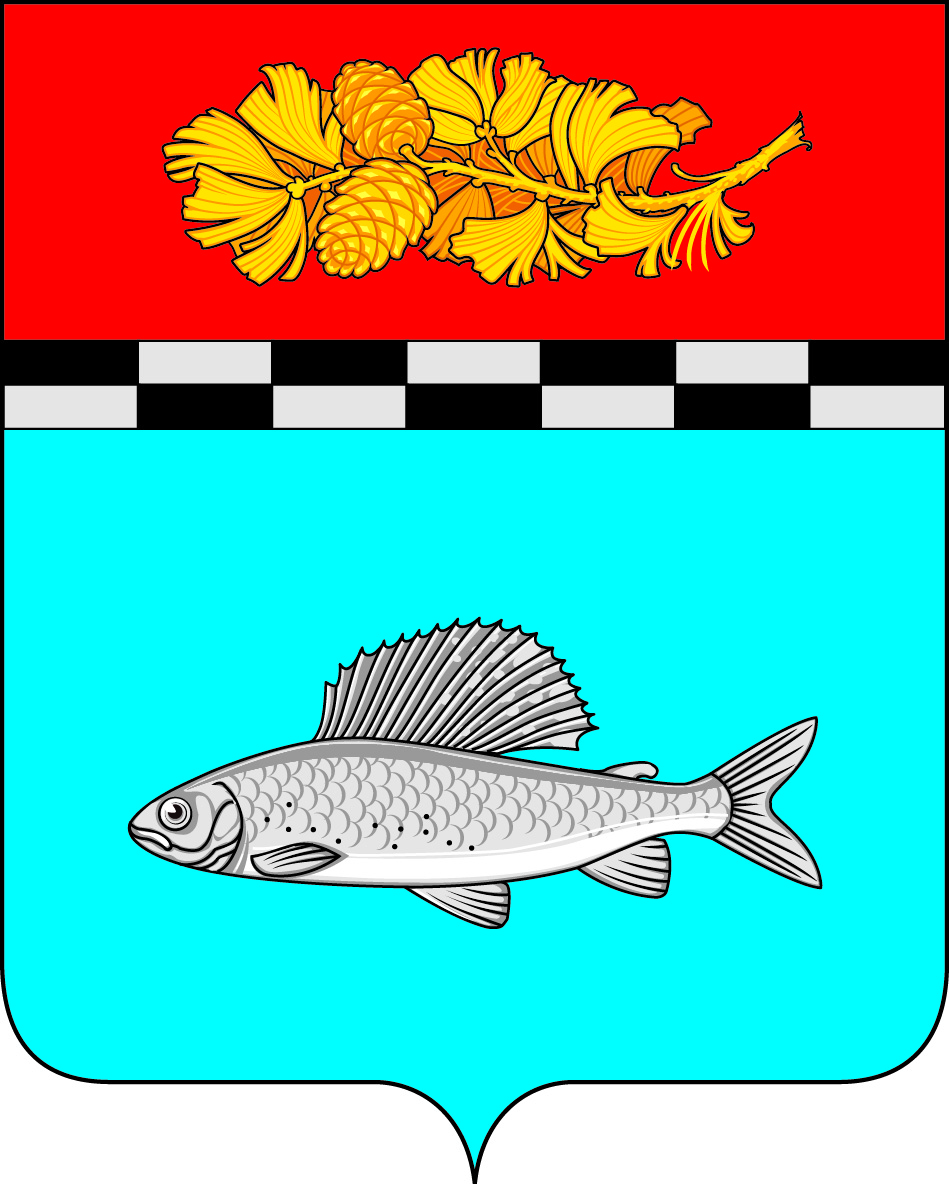 АДМИНИСТРАЦИЯ УЛЬКАНСКОГО ГОРОДСКОГО ПОСЕЛЕНИЯКАЗАЧИНСКО-ЛЕНСКОГО МУНИЦИПАЛЬНОГО РАЙОНАИРКУТСКОЙ ОБЛАСТИПОСТАНОВЛЕНИЕ14 декабря 2020г.                                                                                                                                №  366п. УльканОб установлении долгосрочных тарифов на водоотведение для ООО «Акватрейд» на территории Ульканского городского поселения 	В соответствии  с Федеральным законом от 7 декабря 2011 № 416-ФЗ «О водоснабжении и водоотведении», постановлением Правительства РФ от 13 мая  2013  года № 406 «О государственном регулировании тарифов в сфере водоснабжения и водоотведения», Методическими указаниями по расчету регулируемых тарифов в сфере водоснабжения и водоотведения, утвержденным приказом ФСТ Российской Федерации от 27 декабря 2013 года №1746-э, Законом Иркутской области от 06.11.2012 № 114-ОЗ «О наделении органов местного самоуправления отдельными областными государственными полномочиями в сфере водоснабжения и водоотведения», руководствуясь статьями 7, 43, 51 Устава Ульканского городского поселения Казачинско-Ленского муниципального района Иркутской области, администрация Ульканского городского поселенияп о с т а н о в л я е т:	1. Установить долгосрочные тарифы на водоотведение для ООО «Акватрейд» на территории Ульканского городского поселения с календарной разбивкой согласно приложению №1.	2. Тарифы, установленные  в пункте 1 настоящего постановления, действуют с 01 января 2021 года по 31 декабря 2023 года.3. Опубликовать настоящее постановление в газете Ульканского городского поселения «Родник» и на официальном сайте  www.admulkan.ru4.  Довести  данное постановление до всех заинтересованных лиц.  5. Контроль по исполнению настоящего постановления оставляю за собой.Глава Ульканскогогородского поселения                                                                                 	  А.Н. НикищенкоИванова Виктория ВладимировнаТел. 8 (39562) 32068Согласовано:заведующий юридическим отделом ___________________ Н.Н.Старицын 
                          Приложение №1к постановлению администрации	                         Ульканского  городского поселения                                                                                                                   от 14 декабря 2020 года № 366 Долгосрочные тарифы на водоотведение для потребителей ООО «Акватрейд»на территории Ульканского городского поселенияНаименование регулируемой организацииООО «Акватрейд»Период действияТариф (руб./м3)Тариф (руб./м3)Наименование регулируемой организацииООО «Акватрейд»Период действияпрочие потребители                (НДС не облагается)население                       (НДС не облагается)Наименование регулируемой организацииООО «Акватрейд»с 01.01.2021                                  по 30.06.202191,6935,47Наименование регулируемой организацииООО «Акватрейд»с 01.07.2021                                  по 31.12.202194,8237,31Наименование регулируемой организацииООО «Акватрейд»с 01.01.2022по30.06.202294,8237,31Наименование регулируемой организацииООО «Акватрейд»с 01.07.2022по31.12.202297,6838,80Наименование регулируемой организацииООО «Акватрейд»с 01.01.2023по 30.06.202397,6838,80Наименование регулируемой организацииООО «Акватрейд»с 01.07.2023по31.12.2023100,7140,35